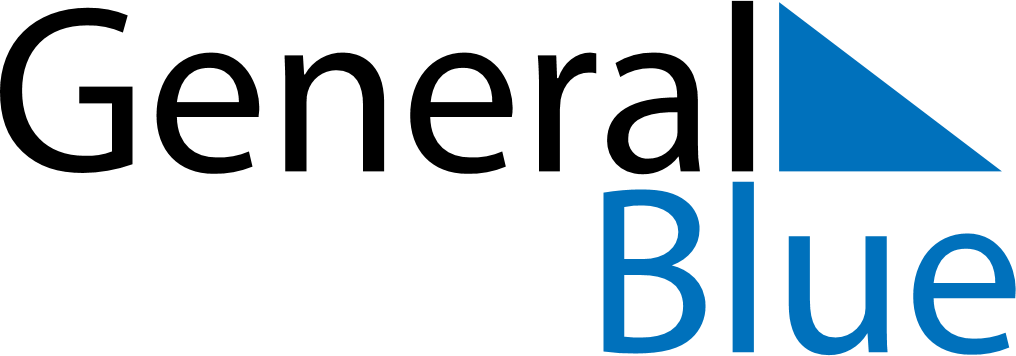 Turkey 2029 HolidaysTurkey 2029 HolidaysDATENAME OF HOLIDAYJanuary 1, 2029MondayNew Year’s DayFebruary 14, 2029WednesdayEnd of Ramadan (Eid al-Fitr)April 23, 2029MondayNational Sovereignty and Children’s DayApril 24, 2029TuesdayFeast of the Sacrifice (Eid al-Adha)May 1, 2029TuesdayLabour and Solidarity DayMay 19, 2029SaturdayCommemoration of Atatürk, Youth and Sports DayJuly 15, 2029SundayDemocracy and National Unity DayAugust 30, 2029ThursdayVictory DayOctober 29, 2029MondayRepublic Day